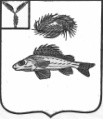 АдминистрацияМарьевского муниципального образованияЕршовского района Саратовской областиПОСТАНОВЛЕНИЕот 19.12.2022 г.                                               № 63В соответствии с частью 7 статьи 14 Федерального закона от 09.02.2009 № 8-ФЗ «Об обеспечении доступа к информации о деятельности государственных органов и органов местного самоуправления», Федеральным законом от 14.07.2022 № 270-ФЗ Администрация Марьевского муниципального образованияПОСТАНОВЛЯЕТ:Внести изменения в постановление № 4 от 25.02.2020 г. «Об утверждении Перечня информации о деятельности органов местного самоуправления Марьевского муниципального образования Ершовского района Саратовской области, размещаемой в сети Интернет» следующие изменения:1.1.Пункт 3 дополнить следующими абзацами :«Перечень информации о деятельности подведомственных организаций, размещаемой на официальных сайтах, утверждается органом местного самоуправления Марьевского МО»;«Адреса электронной почты, используемые органом местного самоуправления Марьевского МО должны создаваться с использованием доменных имен и сетевых адресов, находящихся в Российской национальной доменной зоне»2.	Настоящее постановление вступает в силу с момента подписания и распространяется на правоотношения возникшие с  01.12.2022 года.Глава Марьевского МО						С.И. ЯковлевО внесении изменений в постановление № 4 от 25.02.2020 г. «Об утверждении Перечня информации о деятельности органов местного самоуправления Марьевского МО Ершовского района Саратовской области, размещаемой в сети Интернет»